INFORMATIONS GÉNÉRALESLe classeur à sauvegarder doit s'appeler "20220221 Pouvoirs, rôles et responsabilités des administrateurs" : il s'agit du contenu de TRAVAIL, cellules F2 et G2Le fichier PDF généré doit porter le même nomLe répertoire est déjà présent sur l'ordinateur:  "C:\Users\Ordi8\Documents\StatsFormation"L'instruction du dernier msgbox spécifiant le nom du répertoire de sauvegarde devrait être suppriméeNOTE: J'ai réactivé l'instruction Exit Sub mais je ne suis pas certain si elle doit être avant ou après l'instruction End If.CONTENU DE LA MACRO CRÉER PDFSub CréerPDF()' Créer le fichier PDF avec Fichier et enregistrer le classeur    Dim NomFichier As Variant, Repertoire As Variant'Récupérer le répertoire et contrôle    Repertoire = ThisWorkbook.Path        If Repertoire = "" Then        MsgBox "SAUVEGARDER LE FICHIER AVANT DE CONTINUER !" ' Place le curseur sur les instructions de sauvegarde        Sheets("DIRECTIVES").Activate        Range("A6").SelectExit Sub        End If            Sheets(Array("RAPPORT PAGE 1", "RAPPORT PAGE 2")).Select    Sheets("RAPPORT PAGE 1").Activate    NomFichier = Format(Sheets("TRAVAIL").Range("F2"), "yyyymmdd") & " " & Sheets("TRAVAIL").Range("G2")    ActiveSheet.ExportAsFixedFormat Type:=xlTypePDF, Filename:= _        Repertoire & "\" & NomFichier & ".pdf", Quality:=xlQualityStandard, _        IncludeDocProperties:=True, IgnorePrintAreas:=False, OpenAfterPublish:= _        True    Fichier = Repertoire & "\" & NomFichier & ".xlsm"    ThisWorkbook.SaveAs Fichier    Windows(NomFichier & ".xlsm").Activate    MsgBox "Le classeur est sauvegardé dans répertoire: " & Repertoire    End SubDÉROULEMENT LORSQUE LA MACRO CRÉERPDF EST CLIQUÉE ET QUE LE CLASSEUR N'A PAS ÉTÉ SAUVEGARDÉ AU DÉBUT DE L'OPÉRATION:Le fichier présent porte le nom "ModeleStatsFormation1"Je clique sur Générer de l'onglet RAPPORT PAGE 2Je clique sur CRÉER PDF:Message: le fichier doit être sauvegardé"Je tape moi-même et sauvegarde le nom du fichier "20220221 Pouvoirs" .xlsmJe refais la commande CRÉER PDF:Le PDF se crée parfaitementIl porte le bon nom "20220221 Pouvoirs, rôles et responsabilités des administrateurs"J'ai un message me disant que le fichier existe, et me demande si je veux le remplacer.  Je clique sur OuiJ'ai le msgbox me donnant le nom du répertoire dans lequel le fichier est sauvegardéDans la liste de mes documents sous le répertoire StatsFormation, je vois ce qui suit: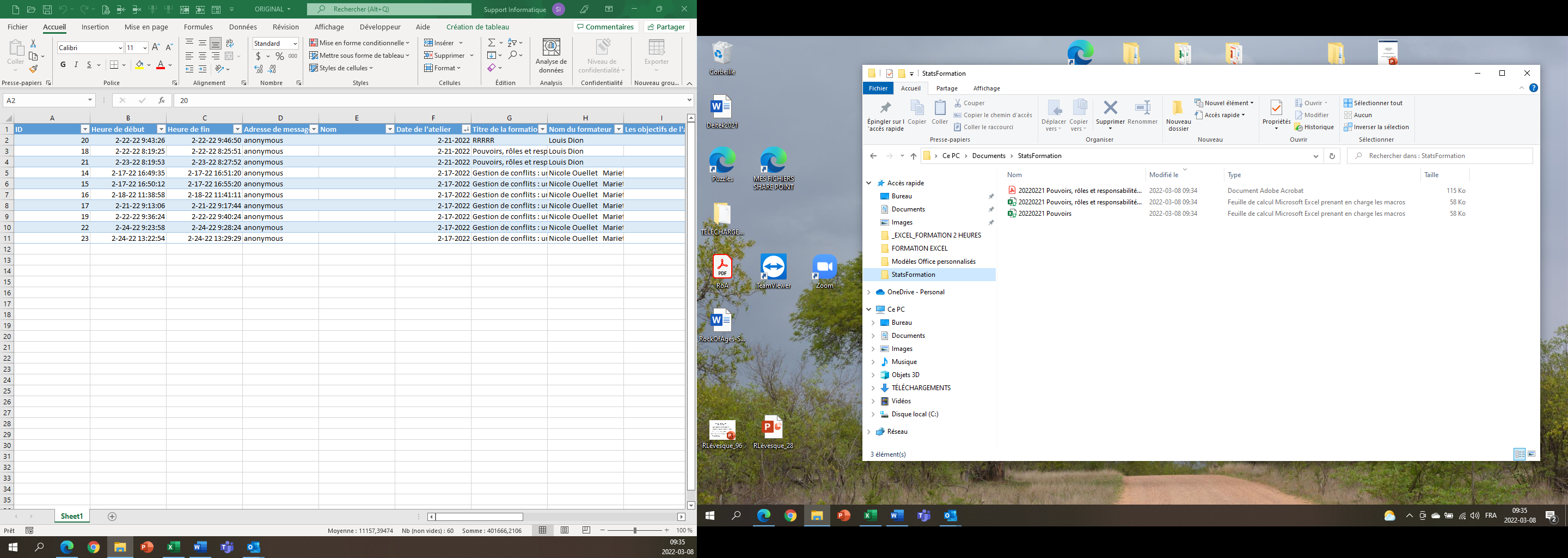 DÉROULEMENT LORSQUE LA MACRO CRÉERPDF EST CLIQUÉE ET QUE LE CLASSEUR A ÉTÉ SAUVEGARDÉ AU DÉBUT DE L'OPÉRATION:Le fichier présent porte le nom "ModeleStatsFormation1"Je clique sur Générer de l'onglet RAPPORT PAGE 2Je sauvegarde le fichier sous le nom "Test8mars2022" .xlsmJe clique sur CRÉER PDF; le pdf apparaît, avec comme nom "20220221 Pouvoirs, rôles et responsabilités des administrateurs" mais il me dit que ce fichier existe déjà, et si je veux le remplacer. Je dis oui.J'ai le msgbox me donnant le nom du répertoire de sauvegarde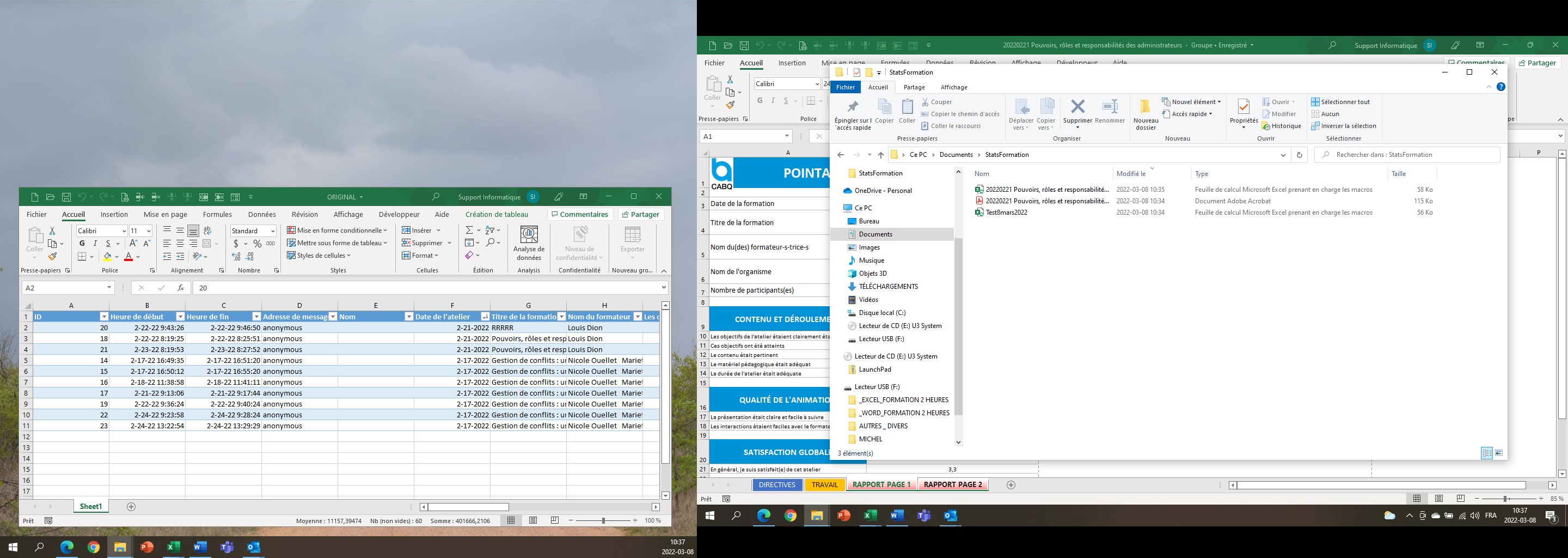 